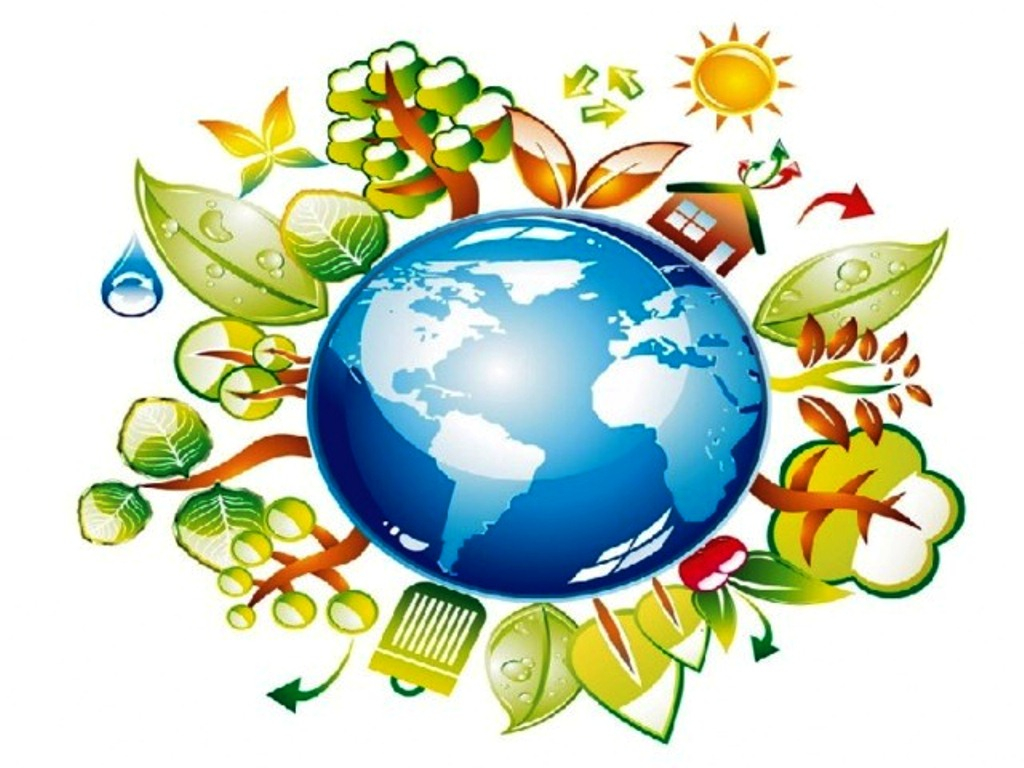 Экологический проектТема «Земля - наш общий дом…»Составила Данилович В.А. lквкГ. Саяногорск2024Вид проекта: групповой, познавательно – информационный.Сроки реализации проекта: с 1апреля по 19 апреля 2024г.Участники проекта: дети, педагоги, родители.Образовательные области: коммуникативная, продуктивная и познавательная деятельности.Целевая группа: дети 5-6 лет.Масштаб проекта: среднесрочныйДавайте, люди, любить планету Во всей вселенной похожей нету. И.МазинАктуальность проекта.Экологическая  проблема взаимодействия человека с природой стала актуальной, и приняла  огромные масштабы. Эту проблему может решить только человек. Как решить, сформировавшуюся задачу? В первую очередь нужно начинать с самого себя! Нужно воспитывать в себе  правила культурного и осознанного поведения, нужно понимать, где мы живем и как мы живем! И какой след оставим после себя! Мы, взрослые, иногда забываем, что рядом с нами подрастающее поколение, и во многом дети, берут пример  с нас, взрослых родителей. Поэтому мы не должны забывать, что дети все впитывают как губка, что дети  наше будущее, и какие нравственно – экологические качества привьем - с теми убеждениями пойдут по жизни наши дети . Дошкольное учреждение уже сегодня призвано показать настойчивость в воспитании нового поколения. Формирование экологического сознания - важнейшая задача дошкольного учреждения в настоящее время. Цель проекта: создание условий для формирования у ребёнка элементов экологической культуры, экологически грамотного поведения в природе, гуманного отношения к живым объектам флоры и фауны. Формирование в детях осознано-правильного взаимодействия с окружающим миром природы.
Задачи: Способствовать формированию  у дошкольников основные представления и понятия о живой и неживой природе;Способствовать развитию понимания взаимосвязей в природе и места человека в них;Воспитывать любовь и бережное отношение ко всему живому на Земле;Вовлекать детей, родителей в разнообразные виды деятельности в природе и по её охране;Сформировать навыки экологически грамотного, нравственного поведения в природе;Способствовать развитию воображения, мышления в процессе исследовательской деятельности.Способствовать развитию умения  передавать свои чувства от общения с природой в рисунках и поделках.Этапы проектаПодготовительный этап:Подбор информационного материала, детской и научно-познавательной литературы, иллюстраций, аудио-, видеозаписи, фотографий.Составление перспективно - тематического плана. Обеспечение условий для проведения проекта.Разработка рекомендаций для родителей и педагогов в воспитании экологической культуры детей.Работа с родителями Осуществление контроля над реализацией проекта.Основной этап:Чтение художественной литературы ( рассказы, стихи сказки, поговорки, пословицы), рассматривание иллюстраций в книгах, экологические сказки;.Рассматривание картин о природе, животных, художников Александр Аверин – «Весенние кораблики»                И.И.Шишкин – « Утро в сосновом бору»рассказы воспитателя о живой и не живой природе, о заповедниках, памятниках природы;беседы на экологические темы;наблюдения в уголке природы, труд в уголке природы;целевые прогулки на природе;опыты и эксперименты;экологические тренинги с обсуждением и проигрыванием ситуаций;игры: дидактические, настольные, театрализованные, интеллектуальные.различные виды изобразительной деятельности на экологическую тему;Совместное составление сказок, рассказов в рисунках родители – дети.Заключительный этап:Выставка семейных  рисунков:«Береги природу!»Итоговое развлечение «День Земли -22 апреля»Ожидаемые результаты:Повышение уровня знаний по экологии у детей;Повыситься уровень наблюдательности;Расширился кругозор к явлениям и объектам природы;Дети научатся наблюдать, экспериментировать и делать выводы;Пополнится развивающая среда в группе;Повысится экологическая культура родителей и педагогов, появится понимание необходимости в экологическом воспитании детей;Работа с родителямиАнкета для родителей «Насколько вы компетентны в вопросах экологии?»,Беседы и консультации с родителями по экологическому воспитанию
«Что такое экологическая культура?», «Роль экологической культуры в развитии дошкольника».
«Сокровища леса». (Роль леса в жизни человека; что человек получает от леса, как вести себя в лесу; помощь человека лесу.)
«Солнечная система». (О строении солнечной системы).
«Жители леса». (О многообразии животных в наших лесах). 
«Наблюдаем за явлениями природы». (Как помочь детям усвоить смену времен года, суток; о сезонных особенностях; о необычных природных явлениях).Буклеты «Папа, мама, я – экологическая семья!». Рекомендации для родителей- прогулки всей семьей на Енисей.Папки передвижки для родителей по экологическому воспитанию:
«Правила поведения в природе»,       «Мы на защите друзей леса!»
      «Поможем птицам»
      «Чистый воздух»           «Давайте беречь воду!»           «Пожар — это беда леса!»
Планирование по проекту Формы работы с детьмиД/и «Назови первые цветы». (подснежники, крапива, мать-и-мачеха. Обведи цветы, которые появляются первыми (рисунки прилагаются).Занятие, посвящённое Дню Земли – 22 апреля.Экскурсия по участку «Послушаем разговор весенних деревьев».Занятие – игра «На что похоже солнышко?»Д/и «В гостях у радуги»Обучающие видиофильмы «Планета Земля и все вокруг нее»Д/и «Шестиногие малыши» (бабочки, пчела, муравей, божья коровка), какой рисунок лишний, зачеркни его.Создание коллективного коллажа нашей планетыНарисуй насекомое, которое тебе нравится.Путешествие к звёздам. Волшебные звёзды.Д/и «Почему Луна не падает на землю?»Аппликация «Моя любимая звёздочка».